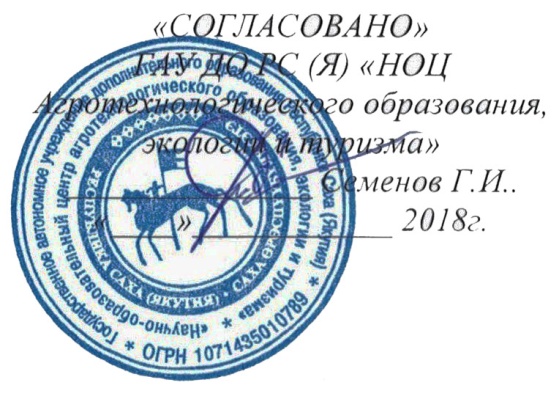 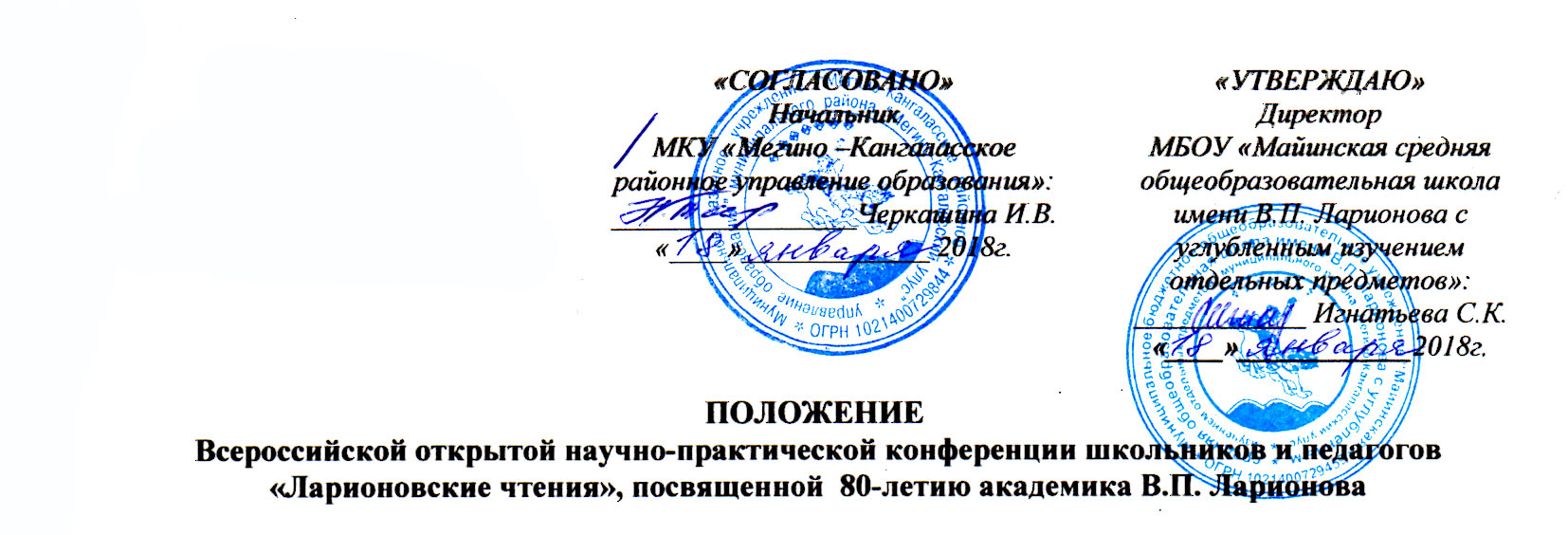 I. Общие положения1.1.Всероссийская открытая научно-практическая конференция школьников и педагогов "Ларионовские чтения", посвященная 80-летию академика В.П. Ларионова, проводится на базе МБОУ "Майинская средняя общеобразовательная школа имени В.П. Ларионова с углубленным изучением отдельных предметов" МР "Мегино-Кангаласский улус". Конференция проводится в рамках декады, посвященной 80-летию первого академика Российской академии наук из народа саха, профессора, доктора технических наук, члена-корреспондентаАН СССР, заслуженного деятеля науки РС(Я) Владимира Петровича Ларионова.1.2. Научно-методическое обеспечение конференции осуществляют:- Самарский филиал Московского городского педагогического университета; - Государственное автономное учреждение дополнительного образования Республики Саха (Якутия) «НОЦ Агротехнологического образования, экологии и туризма»;- Учебно-методический центр Педагогического института Федерального государственного автономного образовательного учреждения высшего профессионального образования "Северо-Восточный федеральный университет имени М.К. Аммосова";- Федеральное государственное бюджетное учреждение науки "Институт Физико-Технических Проблем Севера имени В.П. Ларионова";- Федеральное государственное бюджетное образовательное учреждение "Якутская государственная сельскохозяйственная академия";- Федеральное государственное бюджетное научное учреждение "Якутский научно-исследовательский институт сельского хозяйства";- Малая сельскохозяйственная академия при ЯНИИСХ;- Институт гуманитарных исследований и проблем малочисленных народов Севера СО РАН;-Муниципальное казенное учреждение «Мегино-Кангаласское районное управление образования»;1.3. Конференция проводится 8 февраля 2018 года в МБОУ "Майинская средняя общеобразовательная школа имени В.П. Ларионова с углубленным изучением отдельных предметов" по адресу: 678070, Республика Саха (Якутия), Мегино-Кангаласский улус, с. Майя, ул. Самсонова, 16 в 10ч.00мин.II. Цели и задачи конференции2.1. Целями и задачами конференции являются:-развитие интеллектуального творчества обучающихся, привлечение их к научно- исследовательской и проектной деятельности;-выявление и поддержка талантливых школьников;-демонстрация и пропаганда достижений школьников в области научного творчества, опыта образовательных учреждений по организации научно-исследовательской и проектной деятельности школьников;-совершенствование работы с обучающимися по профессиональной ориентации;-привлечение научных работников и преподавателей научно-технических центров и учреждений высшего профессионального образования к работе с талантливыми школьниками;-привлечение общественного внимания к решению вопросов выявления и поддержки талантливых детей;-содействие повышению квалификации педагогических работников по вопросам с талантливыми школьниками;-обобщение и распространение передового педагогического опыта.III. Участники конференции3.1. Участниками конференции могут быть обучающиеся 5-11 классов, педагоги школ РФ.3.2. Участниками конференции могут быть творческие коллективы в составе до 2-х человек.IV. Руководство конференцией 4.1. Общее руководство конференцией осуществляется организационным комитетом(далее -оргкомитет), состав которого утверждается приказом директора школы.4.1.1. Оргкомитет:-проводит работу по подготовке и проведению конференции;-формирует экспертный совет конференции и утверждает его протоколом заседания оргкомитета;-утверждает план проведения конференции, критерии оценивания работ и список участников конференции;-решает другие вопросы по организации работы конференции.4.2. Экспертный совет формирует комиссии для каждой секции конференции, состав которых утверждается протоколом заседания совета.4.3. Экспертный совет комиссии руководствуется в своей деятельности Положением о Всероссийской открытой научно-практической конференции школьников и педагогов "Ларионовские чтения" (далее -Положение).V. Заявка на участие в конференции5.1. Заявки на участие в конференции направляются авторамив оргкомитет МБОУ «Майинская средняя общеобразовательная школа имени В.П. Ларионова с углубленным изучением отдельных предметов» до5 февраля 2018г. на электронный адрес dekada.larionova@mail.ru с пометкой "Участие в НПК"(приложению 1).VI. Порядок проведения конференции6.1.  Очный этап.6.1.1. Конференция предполагает публичные выступления по научно-исследовательской работе в секциях. Регламент – 7-10 минут (с ответами на вопросы экспертов). Организационный взнос для участников очной и заочной конференции составляет -200 рублей (для обучающихся) и 300 рублей (для педагогов) (приложение 2).6.1.2.  Секции научно-практической конференциидля обучающихся:Физико-технические науки и рационализаторские предложения.Математика и экономика.Информационные технологии и робототехника.Сельскохозяйственные науки.Естественные науки. Экология. ЗОЖ. ОБЖ.Филологические и исторические науки.Мода, дизайн и декоративно-прикладное искусство.6.1.3. Секции для педагогов:1. Агротехнологическое образование.2.  Грани политехнического образования.3. Педагогические технологии.4. Профориентационная работа по формированию у учащихся практико-ориентированных компетенций.6.2. Заочный этап.6.2.1. Конференция предполагает заочное участие для обучающихся и педагогов отдаленных улусов Республики Саха (Якутия) и других субъектов Российской Федерации.6.2.2. Для участия в заочном этапе конференции обучающиеся и педагоги направляют тезисы работ не более 3-х страниц на электронный адрес dekada.larionova@mail.ru с пометкой "Участие в заочной НПК".VII.Критерии оценивания работКритерии оценивания проектно-исследовательских работ: -Актуальность, видение проблемы;-Новизна, оригинальность решения задач;-Теоретическая и практическая значения результатов;-Уровень проработанности исследования, решения задач;-Эрудированность автора в рассматриваемой области исследования.VIII. Подведение итогов конференции8.1. По окончании работы секций проводятся заседания экспертных комиссий, на которых принимаются решения об определении победителей и призеров в каждой секции.Все решения экспертной комиссии протоколируются.8.2. Экспертная комиссия очного этапа также рассматривает работы заочного этапа конференции и определяет победителей и призеров секций.8.3. Все участники конференции получают сертификат об участии.8.4. Апелляции по решению экспертного совета не принимаются. Замечания, вопросы, предложения по работе секций рассматриваются в рамках секции. IX.Финансирование конференции9.1. Финансирование расходов по подготовке и проведению конференции осуществляется в МБОУ "Майинская средняя общеобразовательная школа имени В.П. Ларионова с углубленным изучением отдельных предметов", также могут привлекаться дополнительные средства (средства спонсоров, прочие целевые поступления, в том числе пожертвования физических и юридических лиц).9.2. Расходы по проезду, питанию участников конференции и сопровождающих лиц несут направляющие стороны.Приложение 1Форма заявкидля участия во Всероссийской открытой научно-практической конференции «Ларионовские чтения»Приложение 2 Порядок оплаты для участия в заочном этапе Всероссийской открытой научно-практической конференции «Ларионовские чтения»Размер участия в заочном этапе конференции составляет - 200 рублей (для обучающихся) и 300 рублей (для педагогов).Оплата за участие может быть осуществлена побезналичному и наличному расчету в срок до 5 февраля 2018г.Безналичный расчет осуществляется на мобильный банк (сбербанк онлайн)89142365501 (Абрамова Варвара Гаврильевна) с сообщением «Оплата НПК». Скриншот чека (не sms!) отправить на указанный выше электронный адрес вместе с заявкой.Оплата по наличному расчету может быть произведена в МБОУ «Майинская средняя общеобразовательная школа имени В.П. Ларионова с углубленным изучением отдельных предметов» каждый день с 09.00-16.00ч.№Ф.И.О. участникаШкола, улус, субъект РФКласс, должностьТемаСекцияФ.И.О. руководителя с указанием должности, контакта